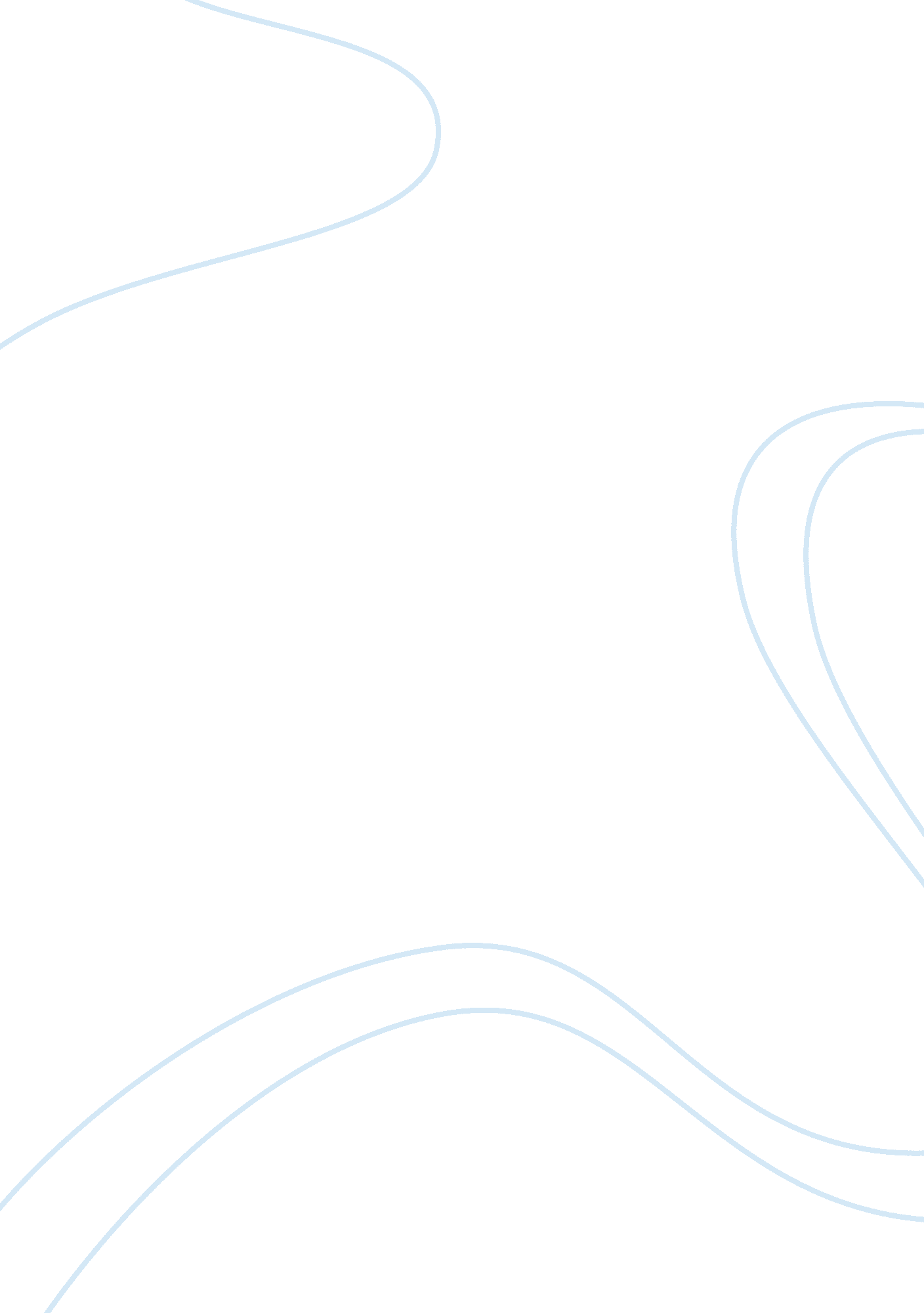 JournalPsychology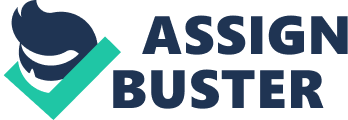 KEY CONCEPTS OF PSYCHOLOGY Memory is built in various ways. It may be through what we hear, what we see or what we anticipate to do in future. Constructive nature of memory comprises many aspects that build memory. In our lives for instance, we build future memory from what we have known in the past. a party one has had in the past may dictate what one is going to have in the future. Source amnesia is appears when people cannot remember how they got some information. Although they may sometimes remember the information but they may not be in position to remember how they got the information. This problem is caused by by some incidences in life like accidents and daily commitments. Prolonged stress may also be blamed for such disorders. 
